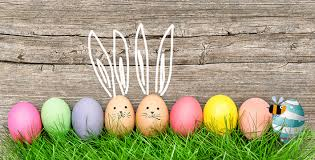 MENÜPLANMENÜPLANMontag 15.04.2019Salat, Rohkost & FrüchteHonig-Gemüsecurry mit Tofu, Reis & Pak ChoiDienstag16.04.2019Salat, Rohkost & FrüchteLachs mit Kartoffelwürfel & LauchgemüseDessertMittwoch17.04.2019Salat, Rohkost & FrüchteTomaten-Mozzarella-Panzerotti mit zwei SalatenDonnerstag18.04.2019Salat, Rohkost & FrüchteTandoori-Chicken mit Cous CousDesssertFreitag19.04.2019Karfreitag